Publicado en Barcelona el 05/05/2021 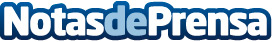 Ideal Standard nombra a Jordi Puig y Carlos Bañuls nuevos Responsables del Departamento de Prescripción Ambos se incorporan a la familia de Ideal Standard en este segundo trimestre. Con estos nombramientos, la empresa sigue apostando por el segmento de la Prescripción para potenciar su relación con los profesionalesDatos de contacto:FC Comunicación93 2848498Nota de prensa publicada en: https://www.notasdeprensa.es/ideal-standard-nombra-a-jordi-puig-y-carlos Categorias: Nacional Inmobiliaria Valencia Nombramientos Recursos humanos Construcción y Materiales http://www.notasdeprensa.es